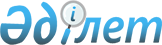 Алға ауданы бойынша 2018 жылға мектепке дейінгі тәрбие мен оқытуға мемлекеттік білім беру тапсырысын, ата-ана төлемақысының мөлшерін бекіту туралыАқтөбе облысы Алға аудандық әкімдігінің 2018 жылғы 5 шілдедегі № 283 қаулысы. Ақтөбе облысы Әділет департаментінің Алға аудандық Әділет басқармасында 2018 жылғы 26 шілдеде № 3-3-176 болып тіркелді
      Қазақстан Республикасының 2001 жылғы 23 қаңтардағы "Қазақстан Республикасындағы жергілікті мемлекеттік басқару және өзін-өзі басқару туралы" Заңының 31 бабына, Қазақстан Республикасының 2007 жылғы 27 шілдедегі "Білім туралы" Заңының 6 бабының 4 тармағы 8-1) тармақшасына сәйкес, Алға аудан әкімдігі ҚАУЛЫ ЕТЕДІ:
      1. Алға ауданы бойынша 2018 жылға мектепке дейінгі тәрбие мен оқытуға мемлекеттік білім беру тапсырысын, ата-ана төлемақысының мөлшерін осы қаулының қосымшасына сәйкес бекітілсін.
      2. Осы қаулының орындалуын бақылау аудан әкімінің орынбасары Ә. Қонжарға жүктелсін.
      3. Осы қаулы алғаш ресми жарияланған күннен кейін күнтізбелік он күн өткен соң қолданысқа енгізіледі. 2018 жылға мектепке дейінгі тәрбие мен оқытуға мемлекеттік білім беру тапсырысын, ата-ана төлемақысының мөлшері
      кестенің жалғасы:


					© 2012. Қазақстан Республикасы Әділет министрлігінің «Қазақстан Республикасының Заңнама және құқықтық ақпарат институты» ШЖҚ РМК
				
      Аудан әкімінің уақытша м.а 

С. Бисенов
Алға ауданының әкімдігінің 
5 шілдедегі 2018 ж. № 283 қаулысымен бекітілді
№
Мектепке дейінгі тәрбие және оқыту ұйымдарының әкімшілік-аумақтық орналасуы /аудан, қала/
Мектепке дейінгі тәрбие және оқыту ұйымдарының тәрбиеленушілер саны
Мектепке дейінгі тәрбие және оқыту ұйымдарының тәрбиеленушілер саны
Мектепке дейінгі тәрбие және оқыту ұйымдарының тәрбиеленушілер саны
Мектепке дейінгі тәрбие және оқыту ұйымдарының тәрбиеленушілер саны
Мектепке дейінгі тәрбие және оқыту ұйымдарының тәрбиеленушілер саны
№
Мектепке дейінгі тәрбие және оқыту ұйымдарының әкімшілік-аумақтық орналасуы /аудан, қала/
Балабақша
Мектеп жанындағы толық күндік шағын-орталықтар
Мектеп жанындағы жарты күндік шағын-орталықтар
Дербес толық күндік шағын-орталықтар
Дербес жарты күндік шағын-орталықтар
1
"Алға аудандық білім бөлімі" мемлекеттік мекемесінің "№ 1 "Еркетай" Алға бөбекжай бала бақшасы" мемлекеттік коммуналдық қазыналық кәсіпорыны
320
-
-
-
-
2
"Алға аудандық білім бөлімі" мемлекеттік мекемесінің "№ 2 "Айгөлек" Алға бөбекжай бала бақшасы" мемлекеттік коммуналдық қазыналық кәсіпорыны
111
-
-
-
-
3
"Алға аудандық білім бөлімі" мемлекеттік мекемесінің "№ 3 "Гүлдер" Алға балалар бақшасы" мемлекеттік коммуналдық қазыналық кәсіпорыны
60
-
-
-
-
4
"Алға аудандық білім бөлімі" мемлекеттік мекемесінің "Болашақ" Бестамақ балалар бақшасы" мемлекеттік коммуналдық қазыналық кәсіпорыны
180
-
-
-
-
5
"Алға аудандық білім бөлімі" мемлекеттік мекемесінің "Балапан" Маржанбұлақ балабақшасы" мемлекеттік коммуналдық қазыналық кәсіпорыны
85
-
-
-
-
6
"Алға аудандық білім бөлімі" мемлекеттік мекемесінің "Жұлдыз-ай" Тамды бөбекжай- бала бақшасы" мемлекеттік коммуналдық қазыналық кәсіпорыны
50
-
-
-
-
7
"Алға аудандық білім бөлімі" мемлекеттік мекемесінің "Айналайын" "Тоқмансай балалар бақшасы" мемлекеттік коммуналдық қазыналық кәсіпорыны
50
-
-
-
-
8
"ҚасиетАБИ" жауапкершілігі шектеулі серіктестігінің "Балдырған" жеке балалар бақшасы"
180
-
-
-
-
9
"НұрБалаБи" жауапкершілігі шектеулі серіктестігінің "НұрБалаБи" жеке балалар бақшасы"
161
-
-
-
-
10
"Еркебұлан" жауапкершілік шектеулі серіктестігінің "Еркетай" жеке балалар бақшасы
60
-
-
-
-
11
"Тәтті бала" жауапкершілігі шектеулі серіктестігінің "Тәтті бала" жеке балалар бақшасы"
20
-
-
-
-
№
Мектепке дейінгі тәрбие және оқыту ұйымдарының әкімшілік-аумақтық орналасуы /аудан, қала/
Мектепке дейінгі ұйымдарда ата – аналарының бір күндік төлемақы мөлшері /теңге/
Мектепке дейінгі ұйымдарда ата – аналарының бір күндік төлемақы мөлшері /теңге/
Мектепке дейінгі ұйымдарда ата – аналарының бір күндік төлемақы мөлшері /теңге/
Мектепке дейінгі ұйымдарда ата – аналарының бір күндік төлемақы мөлшері /теңге/
Мектепке дейінгі ұйымдарда ата – аналарының бір күндік төлемақы мөлшері /теңге/
№
Мектепке дейінгі тәрбие және оқыту ұйымдарының әкімшілік-аумақтық орналасуы /аудан, қала/
Балабақша
Мектеп жанындағы толық күндік шағын-орталықтар
Мектеп жанындағы жарты күндік шағын-орталықтар
Дербес толық күндік шағын-орталықтар
Дербес жарты күндік шағын-орталықтар
қалалық жердегі орналасқан
қалалық жердегі орналасқан
қалалық жердегі орналасқан
қалалық жердегі орналасқан
қалалық жердегі орналасқан
қалалық жердегі орналасқан
1
"Алға аудандық білім бөлімі" мемлекеттік мекемесінің "№ 1 "Еркетай" Алға бөбекжай бала бақшасы" мемлекеттік коммуналдық қазыналық кәсіпорыны
400
-
-
-
-
2
"Алға аудандық білім бөлімі" мемлекеттік мекемесінің "№ 2 "Айгөлек" Алға бөбекжай бала бақшасы" мемлекеттік коммуналдық қазыналық кәсіпорыны
400
-
-
-
-
3
"Алға аудандық білім бөлімі" мемлекеттік мекемесінің "№ 3 "Гүлдер" Алға балалар бақшасы" мемлекеттік коммуналдық қазыналық кәсіпорыны
400
-
-
-
-
4
"ҚасиетАБИ" жауапкершілігі шектеулі серіктестігінің "Балдырған" жеке балалар бақшасы"
400
-
-
-
-
5
"НұрБалаБи" жауапкершілігі шектеулі серіктестігінің "НұрБалаБи" жеке балалар бақшасы"
400
-
-
-
-
ауылдық жердегі орналасқан
ауылдық жердегі орналасқан
ауылдық жердегі орналасқан
ауылдық жердегі орналасқан
ауылдық жердегі орналасқан
ауылдық жердегі орналасқан
1
"Алға аудандық білім бөлімі" мемлекеттік мекемесінің "Болашақ" Бестамақ балалар бақшасы" мемлекеттік коммуналдық қазыналық кәсіпорыны
400
-
-
-
-
2
"Алға аудандық білім бөлімі" мемлекеттік мекемесінің "Балапан" Маржанбұлақ балабақшасы" мемлекеттік коммуналдық қазыналық кәсіпорыны
400
-
-
-
-
3
"Алға аудандық білім бөлімі" мемлекеттік мекемесінің "Жұлдыз-ай" Тамды бөбекжай- бала бақшасы" мемлекеттік коммуналдық қазыналық кәсіпорыны
400
-
-
-
-
4
"Алға аудандық білім бөлімі" мемлекеттік мекемесінің "Айналайын" Тоқмансай балалар бақшасы" мемлекеттік коммуналдық қазыналық кәсіпорыны
400
-
-
-
-
5
"Еркебұлан" жауапкершілік шектеулі серіктестігінің "Еркетай" жеке балалар бақшасы
400
-
-
-
-
6
"Тәтті бала" жауапкершілігі шектеулі серіктестігінің "Тәтті бала" жеке балалар бақшасы"
400
-
-
-
-